12.pielikumsPriekules novada pašvaldības domes2016.gada 26.maija sēdes protokolam Nr.10,12.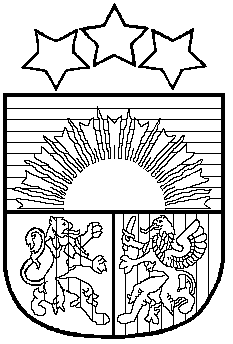 LATVIJAS REPUBLIKAPRIEKULES NOVADA PAŠVALDĪBAS DOMEReģistrācijas Nr. , Saules iela 1, Priekule, Priekules novads, LV-3434, tālrunis , fakss 63497937, e-pasts: dome@priekulesnovads.lvLĒMUMSPriekulē2016.gada 26.maijā                	                                                                                     Nr.10	12.	 Par lokālplānojuma izstrādes uzsākšanu  Priekules novadā vēja parku ierīkošanai2016.gada 29.aprīlī (reģistrācijas Nr.2.1.4714) Priekules novada pašvaldībā saņemts V.N., SIA „BB Partneris”, L. E., Vānes pagasta Boles zemnieku saimniecības „Kalnjāņi”, S.K. un 2016.gada 12.maijā saņemts O.G. iesniegumi par teritorijas plānojuma grozījumiem vēja parku ierīkošanai Priekules novadā. Izvērtējot pašvaldības rīcībā esošo informāciju un ar lietu saistītos apstākļus, tika konstatēts:            Iesniegumā lūgts veikt grozījumus Priekules novada teritorijas plānojumā, kas atļautu vēja elektrostaciju izbūvi nekustamajos īpašumos:„Unas”, Priekules pag., Priekules novads, kadastra apz.[:];[:];[:];[:]; [:] – īpašnieks SIA „BB Partneris ” reģ.nr.  40003498785;„Anri”, Priekules pag., Priekules nov., kadastra nr. [:]- īpašnieki L.E. pers.kods [:] un Vānes pagasta zemnieku saimniecība „Kalnjāņi” reģ.nr. 49201004199;„Stepiņi”, Priekules pag., Priekules nov., kadastra nr.[:]- īpašnieki SIA „BB Partneris ” reģ.nr.  40003498785 un S. K. pers.kods [:];„Vēji”, Priekules pag. Priekules nov., kadastra nr.[:] - – īpašnieks SIA „BB Partneris ” reģ.nr.  40003498785;„Ķērpji”, Priekules pag., Priekules novads, kadastra nr.[:] - – īpašnieks SIA „BB Partneris ” reģ.nr.  40003498785;„Bezzobji”, Priekules pag., Priekules novads, kadastra nr. [:]– īpašnieks V.N. spers.kods[:]„Mazlūki”, Priekules pag., Priekules novads, kadastra nr. [:] – īpašnieks O. G., pers. kods [:];Iesniegumā teikts, ka minētajos īpašumos kopumā plānots izbūvēt vēja elektrostacijas parku ar vismaz 16 vēja elektrostacijām, kuru jauda ir lielāka par 20 kW.Iesnieguma pieteicēji norādījuši nekustamos īpašumus, kuri vēl varētu būt piemēroti VES izveidei:„Muiža”, Priekules pag., Priekules novads, kadastra apz.6482 004 0116 – Tiesiskais valdītājs Priekules novada pašvaldība ;„Pērkoni”, Priekules pag., Priekules nov., kadastra apz.[:]- īpašnieks E. B.;„Kambalas”, Priekules pag., Priekules nov., kadastra apz.[:] – īpašnieks J.K.;23.11.2015. Priekules novada Teritorijas plānojumā 2015.-2026.gadam Paskaidrojuma raksta Pielikumā Nr.1 Priekules pagasta nekustamajos īpašumos „Bezzobji”, kadastra nr. [:], „Ķērpji”, kadastra nr.[:] Vēja elektrostaciju izveidei rezervētā teritorija tikai daļā parceles, nekustamajā īpašumā „Unas”, kadastra nr.[:] zemes vienībā ar kadastra apz. [:] VES izveidei atvēlēta visa parcele, bet zemes vienībās ar kadastra apz. [:];[:];[:] VES izveidei atvēlēta daļa parceles, atlikušajās zemes vienībās ar kadastra apz.[:] un [:],  VES izveidei platība nav paredzēta.Nekustamajos īpašumos „Anri”, kadastra nr. [:]; „Vēji”, kadastra nr.[:]; „Stepiņi”, kadastra nr. [:]  un „Mazlūki”, kadastra nr.[:] , VES izveide nav plānota.Pēc 23.11.2015. Priekules novada Teritorijas plānojumā 2015.-2026.gadam visiem nekustamajiem īpašumiem nepieciešams Stratēģiskais ietekmi uz vidi novērtējums.Atbilstoši 23.03.2004. Ministru kabineta noteikumiem Nr. 175 „Kārtība, kādā veicams ietekmes uz vidi stratēģiskais novērtējums” II daļas 2.1.2. apakšpunktu „plānošanas dokumentu veidi, kuriem nepieciešams stratēģiskais novērtējums ir koncepcijām, kuras attiecas uz vairākām likuma “Par ietekmes uz vidi novērtējumu” 4.panta trešajā daļā minētajām jomām; ”  Likums „Par ietekmes uz vidi novērtējumu” 4.panta trešā daļa nosaka – Ietekmes novērtējums nepieciešams  -Vēja elektrostaciju būvniecībai, ja to skaits ir 15 elektrostaciju un vairāk.Vides pārraudzības valsts birojs ir kompetentā valsts institūcija, kura pārrauga stratēģiskā ietekmes uz vidi novērtējuma veikšanu, tai skaitā: pieņem lēmumu par stratēģiskā ietekmes uz vidi novērtējuma nepieciešamību konkrētam dokumentam, nosaka institūcijas, kurām iesniedzējs nosūta plānošanas dokumenta projektu un vides pārskatu, lai saņemtu komentārus un atzinumu, nosaka sabiedrības informēšanas kārtību, kā arī informēšanas kārtību pārrobežu ietekmes gadījumā, un plānošanas dokumenta monitoringu.Saskaņā ar Teritorijas attīstības plānošanas likuma 24.panta 2.daļu „ Lokālplānojumā var detalizēt vietējās pašvaldības teritorijas plānojumu. Pēc vietējās pašvaldības ilgtspējīgas attīstības stratēģijas spēkā stāšanās lokālplānojumā var grozīt vietējās pašvaldības teritorijas plānojumu, ciktāl lokālplānojums nav pretrunā ar vietējās pašvaldības ilgtspējīgas attīstības stratēģiju.”Saskaņā ar 23.11.2014. Ministru kabineta noteikumiem Nr. 628 „Noteikumi par pašvaldību teritorijas attīstības plānošanas dokumentiem” 33.punktu lokālplānojumu izstrādā, pamatojoties uz pašvaldības ilgtspējas attīstības stratēģiju, pašvaldības teritorijas plānojumu un ņemot vērā normatīvajos aktos par teritorijas plānošanu, izmantošanu un apbūvi noteiktās prasības, kā arī blakus esošo pašvaldību plānošanas dokumentus.             Saskaņā ar 23.11.2015. Priekules novada saistošo noteikumu Nr.9 „Teritorijas izmantošanas un apbūves noteikumi” 4.10.1. punkta 1.apakšpunktu „Vēja elektrostaciju/vēja parku ,kuru jauda ir lielāka par 20 kW, būvniecība atļauta lauku teritorijā ārpus teritorijas kvalitatīvai dzīves videi (TIN1) rūpnieciskās apbūves teritorijās (R) un lauksaimniecības teritorijās(L) un  3. Apakšpunktu „Vēja elektrostaciju, kuru jauda ir lielāka par 20 kW (tai skaitā vēja parku) izvietošana atļauta lauku teritorijā atbilstoši likumdošanā noteiktajām prasībām un ievērojot šādus papildus nosacījumus: 3.1. novietojumu paredz izstrādājot detālplānojumu; 3.2. ja vēja elektrostacija rada apēnojumu esošai apbūvei, tad jāsaņem attiecīgās ēkas īpašnieka rakstisks saskaņojums; 3.3. vēja elektrostacijas būvprojekta sastāvā ir jāiekļauj vēja elektrostacijas radīto trokšņu prognozes aprēķins un slēdziens par trokšņa ietekmi uz blakus zemes īpašumiem un esošo apbūvi, Prognozētie trokšņa līmeņi apbūves teritorijās nedrīkst pārsniegt vides trokšņa robežlielumus atbilstoši spēkā esošo normatīvo aktu prasībām; 3.4. ir sagatavots ietekmes uz ainavu izvērtējums; 3.5. vēja elektrostaciju un vēja parku izvieto ne tuvāk par 500 m no kapsētām un valsts aizsargājamiem kultūras pieminekļiem. 4. Vienu vēja elektrostaciju ar maksimālo jaudu līdz 20 kW individuālai lietošanai atļauts izvietot lauku teritorijā atbilstoši likumdošanā noteiktajām prasībām un ievērojot šādus papildus nosacījumus: 4.1. vēja elektrostacijas maksimālais augstums nepārsniedz 15 m; 4.2. attālums no vēja elektrostacijas tornim līdz zemesgabala robežai ir mazāks kā masta augstums x 1,5; 4.3. saņemts blakus zemesgabala īpašnieka rakstisks saskaņojums;4.4. blakus esošajos īpašumos prognozētais trokšņu līmenis nepārsniedz normatīvos aktos pieļaujamo; 4.5. citiem īpašniekiem piederošajai esošajai dzīvojamai apbūvei nav apēnojums no vēja elektrostacijas rotora; 4.6. vēja elektrostacijas uzstādīšanai uz ēkas sienas vai jumta ir sertificēta būvinženiera pozitīvs slēdziens par būvkonstrukciju drošību un slodzes nestspēju; 4.7. valsts aizsargājamo kultūras pieminekļu vizuālās uztveramības zonā izvērtē vēja elektrostaciju ietekmi uz ainavu, ņemot vērā konkrēto situāciju un kultūras pieminekļa specifiku. 6. Vēja elektrostacijas (VES) nav atļauts būvēt tuvāk par 500m no NATURA 2000 teritorijām un 2000m attālumā no NATURA 2000 teritorijām, kurās mājo aizsargājamie putni. Ja VES vēlas būvēt 2000m līdz 10000m attālumā no NATURA 2000 teritorijām nepieciešams veikt Stratēģisko ietekmes uz vidi novērtējumu (SIVN).2 3 Vēja elektrostaciju būvniecība, ja būves augstums pārsniedz 30m un tā paredzēta ĪADT (īpaši aizsargājamā dabas teritorijā) vai tuvāk kā 1km attālumā no dižakmeņu un aizsargājamu koku (dižkoku) teritoriju, vai no īpaši aizsargājamu putnu sugu aizsardzībai izveidota mikrolieguma, atļauta tikai pēc ietekmes uz vidi sākotnējā izvērtējuma veikšanas, atbilstoši likuma „Par ietekmes uz vidi novērtējuma prasībām”. 7. Vēja elektrostaciju būvniecībai pēc likuma „Par ietekmes uz vidi novērtējumu” 1.pielikuma 26.1 punktā noteiktajiem apjomiem un parametriem jāveic ietekmes uz vidi. novērtējums un 2.pielikuma 3.punkta 8.apakšpunktā noteiktajiem apjomiem un parametriem jāveic ietekmes uz vidi sākotnējais novērtējums.            Saskaņā ar 14.10.2014.Ministru kabineta noteikumu Nr.628 „Noteikumi par pašvaldību teritorijas attīstības plānošanas dokumentiem” 75.punktu - Pašvaldības dome pieņem lēmumu par teritorijas plānojuma vai lokālplānojuma izstrādes uzsākšanu, apstiprina darba uzdevumu un izstrādes vadītāju un 76. Punktu, ja lokālplānojumu izstrādā, lai grozītu teritorijas plānojumu, lokālplānojuma nepieciešamību pamato pašvaldības domes lēmumā par lokālplānojuma izstrādes uzsākšanu un atspoguļo tā nosaukumā.           Kā arī 77.punktu „darba uzdevumā ietver vismaz šādu informāciju un nosacījumus:77.1. izstrādes pamatojumu un konkrētus uzdevumus;77.2. institūcijas, no kurām saņemama informācija vai nosacījumi un atzinumi;77.3. plānotos sabiedrības līdzdalības veidus un pasākumus.”          78.punkts nosaka, „Papildus šo noteikumu 77. punktā minētajam lokālplānojuma izstrādes darba uzdevumam pievieno shematisku attēlu, kurā attēlota lokālplānojuma teritorija un tai piegulošās teritorijas. Ja lokālplānojuma izstrādi ierosina privātpersona, pašvaldība nosaka lokālplānojuma teritoriju”.           132.punkts pasaka, ja lokālplānojuma vai detālplānojuma izstrādi pilnībā vai daļēji finansē ierosinātājs, pašvaldības lēmumam par lokālplānojuma vai detālplānojuma izstrādes uzsākšanu pievieno līguma projektu par lokālplānojuma vai detālplānojuma izstrādi un finansēšanu	 Ņemot vērā iepriekš minēto un pamatojoties uz likuma „Par pašvaldībām” 21.panta pirmās daļas 27.punktu, Ministru kabineta noteikumu Nr.628 „Noteikumi par pašvaldību teritorijas attīstības plānošanas dokumentiem” 75.punktu, atklāti balsojot PAR - 11 deputāti (Malda Andersone, Inita Rubeze, Arnis Kvietkausks, Inese Kuduma, Vaclovs Kadaģis, Mārtiņš Mikāls, Ainars Cīrulis, Vija Jablonska, Arta Brauna, Tatjana Ešenvalde, Andris Džeriņš); PRET -  nav; ATTURAS -  nav; Priekules novada pašvaldības dome NOLEMJ:                            1.   Lūgt Vides pārraudzības valsts birojā ierosināt Stratēģiskās ietekmes uz vidi novērtējumu Priekules pagastā, Priekules novadā, īpašumos , kuros plānots ierīkot VES  (3.pielikums).   Uzsākt lokālplānojuma izstrādi Priekules pagastā ,Priekules novadā, saskaņā ar shematisko attēlu un īpašumu sarakstu.(1.pielikums un 3.pielikums). Apstiprināt lokālplānojuma darba uzdevumu (2.pielikums). Par lokālplānojuma izstrādes vadītāju apstiprināt Attīstības un plānošanas nodaļas vadītāja pienākumu izpildītāju Unu Ržepicku.Noteikt, ka lokālplānojuma izstrādi finansē Ierosinātājs, saskaņā ar noslēgto līgumu, „Līgums par lokālplānojuma izstrādi” (4.pielikums).Lēmums izsūtāms: 1 eks. V. N.:[:], Priekules pagasts, Priekules novads, LV-34341 eks. SIA „BB Partneris” : Brīvības iela 148-10, Rīga, LV-10121 eks. L.E.:[:], Sigulda, Siguldas novads, LV-21501 eks. Vānes pagasta Boles zemnieku saimniecībai „Kalnjāņi”1 eks. S. K.:[:], Rīga, LV-10241 eks. J. B., [:], Rīga, LV-10021 eks. O. G. :[:], Liepāja, LV-34111 eks. Attīstības plānošanas nodaļai.Pašvaldības domes priekšsēdētāja       					V.Jablonska1.pielikumsPriekules novada pašvaldības domes26.05.2016.lēmumam (prot.Nr.10, 12.)Lokālplānojuma teritorija vēja parka ierīkošanai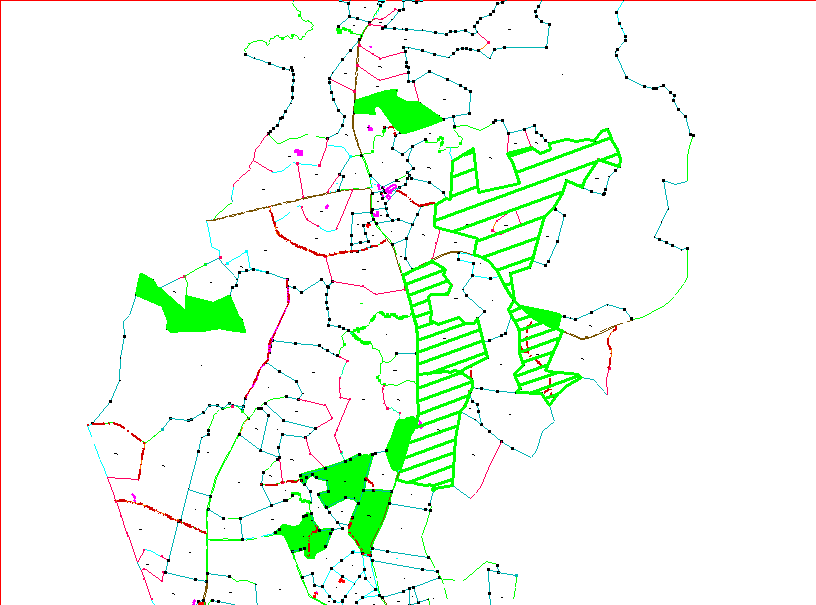 	Zemes vienības, uz kurām atradīsies vēja elektrostacijas2.pielikumsPriekules novada pašvaldības domes26.05.2016.lēmumam (prot.Nr.10, 12.)DARBA UZDEVUMSLokālplānojuma izstrādei Priekules novadāVēja parka ierīkošanaiLokālplānojuma izstrādes pamatojums:Priekules novada pašvaldības 23.11.2015. saistošo noteikumu nr.9 „Priekules novada teritorijas plānojums 2015.-2026. gadam teritorijas izmantošanas un apbūves noteikumi” grozījumu nepieciešamība, lai radītu priekšnoteikumus teritorijas ilgtspējīgai attīstībai un sekmēt inženiertehniskās infrastruktūras attīstību un pilnveidošanu atbilstoši Priekules novada stratēģiskajām interesēm.Lokālplānojuma izstrādes uzdevums:Pamatot saistošo noteikumu nr.9 grozījumu nepieciešamību, izvērtējot lokālplānojuma teritorijas plānoto attīstību atbilstoši Priekules novada ilgtspējīgās attīstības stratēģiskajām interesēm Priekules pagastā.Izvērtēt lokālplānojuma teritorijā plānotā izmantošanas veida un telpiskā apjoma ietekmi uz tuvāko apkaimi un ainavu.Izstrādāt vēja elektrostaciju radīto trokšņu prognozes aprēķinu un slēdzienu par trokšņa ietekmi uz blakus zemes īpašniekiem un esošo apbūvi.Iztrādāt lokālplānojuma teritorijas izmantošanas un apbūves noteikumus, nosakot apbūvi raksturojošos parametrus- apbūves augstumu un piekļuves noteikumus.Lokālplānojuma teritorijā un ar to saistītajā teritorijā izstrādāt perspektīvās transporta infrastruktūras un transporta piekļuves nodrošinājuma shēmu.Lokālplānojuma un ar to risinājumu saistītajā teritorijā izstrādāt perspektīvo inženiertīklu izvietojuma shēmu.Pirms redakcijas izstrādes uzsākšanas saņemt no LR Vides pārraudzības valsts biroja atbilstošu lēmumu par Stratēģiskās ietekmes uz vidi novērtējuma piemērošanas nepieciešamību teritorijas lokālpānojumam.Lokālplānojumu izstrādāt izmantojot teritorijas attīstības plānošanas informācijas sistēmu (turpmāk- TAPIS).Lokālplānojuma teritorija. Lokālpānojuma teritorija vēja parkam saskaņā ar shematisko attēlu (pielikums Nr.1) un tajā iekļautajām zemes vienībām (Pielikums Nr.3).Institūcijas, no kurām nepieciešams saņemt nosacījumus lokālplānojuma izstrādei un atzinumus par izstrādātajām lokālplānojuma redakcijām:Valsts vides dienesta Liepājas reģionālā pārvalde.Dabas aizsardzības pārvalde.Latvijas Ģeotelpiskās informācijas aģentūra.AS „Sadales tīkls”.Veselības inspekcija.VAS „Latvijas valsts ceļi”.Normatīvie dokumenti un akti lokālplānojuma izstrādei.Teritorijas attīstības plānošanas likums.Aizsargjoslu likums.Likums „Par ietekmi uz vidi novērtējumu”.Ministru kabineta 19.08.2014. noteikumi Nr.500 „Vispārīgie būvnoteikumi”.Ministru kabineta 14.10.2014. noteikumi Nr. 628 „Noteikumi par pašvaldību teritorijas attīstības plānošanas dokumentiem”.Ministru kabineta 08.07.2014. noteikumi Nr. 392 „Teritorijas attīstības plānošanas informācijas sistēmas noteikumi”.Ministru kabineta 30.04.2014. Nr.240 „Vispārīgie teritorijas plānošanas, izmantošanas un apbūves noteikumi”.Priekules novada pašvaldības 23.11.2015. saistošie noteikumi Nr.9 „Priekules novada teritorijas plānojums 2015.-2026. gadam, Teritorijas izmantošanas un apbūves noteikumi” (turpmāk- stratēģija) .Prasības lokālplānojuma izstrādei :Lokālplānojuma saturs:Paskaidrojuma raksts,kurā ietver:Lokālplānojuma izstrādes pamatojumu;Risinājuma aprakstu saistībā ar piegulošajām teritorijām;Attīstību stratēģijai;                 6.1.2.Grafiskā daļa, kurā:                6.1.2.1.  detalizē teritorijas plānojumā noteikto funkcionālo zonējumu un tajā atļautos izmantošanas veidus vai nosaka funkcionālo zonējumu un izmantošanas veidus;               6.1.2.2.   precizē teritorijas plānojuma funkcionālā zonējuma robežas, ja tās mēroga noteiktības dēļ teritorijas plānojumā nav noteiktas precīzi;               6.1.2.3.  attēlo novada pagastu un ciemu robežas, ja tās skar lokālplānojuma teritoriju;               6.1.2.4.  nosaka vai precizē robežas teritorijām ar īpašiem noteikumiem;               6.1.2.5.  nosaka vai precizē transporta infrastruktūras risinājumus;               6.1.2.6.  nosaka vai precizē galvenos inženiertīklu apgādes , meliorācijas sistēmu un hidrotehnisko būvju risinājumus;               6.1.2.7.  ja nepieciešams, precizē pašvaldības kompetencē esošās apgrūtinātās teritorijas un tās pārziņā esošos objektus, kuriem nosaka aizsargjoslas;               6.1.2.8.  attēlo apgrūtinātās teritorijas un objektus, kuriem aizsargjoslas nosaka saskaņā ar normatīvajiem aktiem par apgrūtinātajām teritorijām;               6.1.2.9.  ietver teritorijas pašreizējās izmantošanas plānu, ietverot esošās aizsargjoslas;               6.1.2.10. ietver plānotā funkcionālā zonējuma plānu;               6.1.2.11.ietver citus plānus un shēmas, nosakot un attēlojot atbilstošā mērogā:                a)   plānoto vēja elektrostaciju izvietojumu;                b)  plānoto aizsargjoslu un citu apgrūtinājumu plānu;                c)  plānoto piekļuves ceļu izvietojumu;                d) galveno inženiertehniskās apgādes tīklu un būvju plānu.              6.1.3.Teritorijas un izmantošanas apbūves noteikumi:              6.1.3.1. teritorijas atļautais izmantošanas veids, izmantošanas nosacījumi un apbūves parametri lokālplānojumā noteiktajām funkcionālajām zonām un apakšzonām, saskaņā ar stratēģiju, saistošajiem noteikumiem Nr.9 un Ministru kabineta 30.04.2013. noteikumiem Nr.240 „Vispārīgie teritorijas plānošanas, izmantošanas un apbūves noteikumi”;              6.1.3.2. prasības inženiertehniskajam nodrošinājumam;              6.1.4. Pārskats par lokālplānojuma izstrādi un publisko apspriešanu:              6.1.4.1. pašvaldības lēmumi par lokālplānojuma izstrādes uzsākšanu, publiskās apspriešanas organizēšanu un lokālplānojuma apstiprināšanu,              6.1.4.2. VZD kadastra informācija;              6.1.4.3.ziņojums par vērā ņemtajiem un noraidītajiem privātpersonu priekšlikumiem un iebildumiem, norādot noraidījuma pamatojumu;              6.1.4.4. Institūciju sniegtā informācija, nosacījumi un atzinumi, ziņojums par institūciju nosacījumu ievērošanu vai noraidīšanu, norādot noraidījuma pamatojumu;             6.1.5. Pielikumi:            6.1.5.1. cita informācija, kas izmantota lokālplānoju izstrādei (izpētes, ekspertu slēdzieni).Prasības lokālpānojuma noformēšanai un grafiskās daļas izstrādei.Lokālplānojuma grafiskos datus vēlams izstrādāt ESRI ģeotelpisko vektordatu (SHP) datņu vai Autodesk datorizētās projektēšanas (DWG) formātā.Lokālplānojumu nobeigumā iesniegt:Lokālpānojuma grafiskos datus (kartes un kartoshēmas) neatkarīgi no izstrādes formāta, sagatavot ESRI ģeotelpisko vektordatu (SHP) datņu formātā Autodesk datorizētās projektēšanas (DWG), Adobe (PDF) datņu formātos un elektroniskā veidā;Lokālplānojumu iesniedz papīra izdruku veidā 4 eksemplāros;Katram lokālplānojuma izdrukas eksemplāram pievienot materiālu elektroniskā veidā, kas noformēts 7.2.1.punkta prasībām(grafisko daļu iesniedz izstrādes pamatformātā un portatīvā dokumenta (PDF) un digitāli saspiesta un kodēta attēla (JEPG) formātos un tekstus (3.daļas) iesniedz .doc un portatīvā dokumenta (PDF) formātā un digitāli saspiesta attēla (JEPG) formātā);Diskus noformēt ar uzlīmēm, uz tiem norādot Pasūtītāju, projekta nosaukumu, ievietoto materiālu, tā formātu un īsu saturu. Diskā jābūt pievienotam diska satura rādītājam;Plānotie sabiedrības līdzdalības veidi un pasākumi:Izstrādāto lokālplānojuma redakciju kopā ar sagatavoto ziņojumu iesniedz izskatīšanai pašvaldībā, kura pieņem lēmumu par lokālplānojuma redakcijas nodošanu publiskajai apspriešanai un institūciju atzinumu saņemšanai, saskaņā ar Ministru kabineta 14.10.2014. noteikumu Nr.628 „Noteikumi par pašvaldību teritorijas attīstības plānošanas dokumentiem”  80.,81.,82. Punktiem.Paziņojumu par lokālplānojuma publisko apspriešanu, kas ilgst ne mazāk par četrām nedēļām, ievieto TAPIS, pašvaldības tīmekļa vietnē un publicē laikrakstā.Nosūtīt vēstules visiem lokālplānojuma teritorijā esošajiem īpašniekiem līdz konkrētās redakcijas publiskās apspriešanas uzsākšanai, informējot par publiskās apspriešanas termiņiem un sanāksmi.Lokālplānojuma publiskās apspriešanas laikā lokālplānojuma izstrādātājs organizē publiskās apspriešanas sanāksmi.Pēc publiskās apspriešanas beigām izstrādes vadītājs organizē sanāksmi, kurā tiek izskatīti publiskās apspriešanas laikā saņemtie priekšlikumi un institūciju atzinumi. Par sanāksmes laiku paziņo ne vēlāk kā divas nedēļas pirms sanāksmes noteiktā datuma, ievietojot informāciju TAPIS  un pašvaldības tīmekļa vietnē, kā arī informējot sabiedrību citos pieejamos veidos. Sanāksmes laikā tiek ietverta atzīme par priekšlikumu ņemšanu vērā vai noraidīšanu.Pašvaldības domes priekšsēdētāja						V.Jablonska3.pielikumsPriekules novada pašvaldības domes26.05.2016.lēmumam (prot.Nr.10, 12.)4.pielikumsPriekules novada pašvaldības domes26.05.2016.lēmumam (prot.Nr.10, 12.)LĪGUMS PAR LOKĀLPLĀNOJUMA IZSTRĀDIPriekulē					                             2016.gada ___. ________Priekules novada pašvaldība, reģ. Nr. 90000031601 , adrese Saules iela 1, Priekule, Priekuls novads, kuras vārdā uz NOLIKUMA pamata rīkojas domes priekšsēdētāja VIJA JABLONSKA, no vienas puses, turpmāk tekstā – Pašvaldība, un Vilnis Neimanis, SIA „BB Partneris”, Līga Erca, Vānes pagasta zemnieku saimniecība „Kalnjāņi” , Oskars Gusts un Solvita Koemecakā lokālplānojuma ierosinātāji, turpmāk tekstā – Ierosinātāji, visi kopā vai katrs atsevišķi, turpmāk tekstā saukti - "Puses", ievērojot Pušu gribu un intereses un, pamatojoties uz:             Priekules novada pašvaldības domes 26.05.2016.lēmumu „Par lokālplānojuma izstrādes uzsākšanu  Priekules novadā vēja parku ierīkošanai „ (protokols Nr.10 ;12.), Teritorijas attīstības plānošanas likumu, Ministru kabineta 14.10.2014. noteikumiem Nr.628 "Noteikumi par pašvaldību teritorijas attīstības plānošanas dokumentiem" noslēdz šo līgumu, turpmāk tekstā - ,,Līgums”:1. LĪGUMA PRIEKŠMETS1.1. Pašvaldība atļauj un Ierosinātāji apņemas izstrādāt  lokālplānojumu  saskaņā ar spēkā esošajiem normatīvajiem aktiem, Priekules novada pašvaldības 2016.gada 26.maija  lēmumu „Par lokālplānojuma izstrādes uzsākšanu  Priekules novadā vēja parku ierīkošanai” un šī līguma noteikumiem.2. LOKĀLPLĀNOJUMA IZSTRĀDES FINANSĒŠANAS APMĒRS2.1.  Līguma punktā 1.1. paredzētā lokālplānojuma izstrādi pilnā apmērā par saviem līdzekļiem finansē Ierosinātāji.3. LOKĀLPLĀNOJUMA IZSTRĀDĀTĀJS3.1. Pašvaldība par Līguma punktā 1.1. paredzētā lokālplānojuma izstrādātāju nosaka SIA _____.      4. PUŠU TIESĪBAS UN PIENĀKUMI4.1. Pašvaldība apņemas nodrošināt lokālplānojuma izstrādes vadību:ievietot paziņojumus par lokālplānojuma izstrādes uzsākšanu vietējā laikrakstā un pašvaldības mājas lapā internetā, TAPIS, kā arī rakstiski informēt piegulošo nekustamo īpašumu īpašniekus;pieņemt lēmumus lokālplānojuma izstrādes gaitā normatīvajos aktos noteiktajā kārtībā;nodrošināt telpas plānojuma publiskās apspriešanas procesā nepieciešamo materiālu publiskai izstādīšanai;nosūtīt lokālplānojuma teritorijai pieguļošo nekustamo īpašumu īpašniekiem paziņojumus par lokālplānojuma publiskās apspriešanas procedūru;piedalīties plānojuma sabiedriskās apspriešanas sanāksmē(-ēs);nosūtīt apstiprinātos lokālplānojuma materiālus valsts institūcijām, normatīvo aktu noteiktajā kartībā ;pašvaldības lēmumu ar kuru apstiprināts lokālplānojums, publicēt vietējā laikrakstā, oficiālajā izdevumā „Latvijas Vēstnesis” un pašvaldības mājas lapā internetā, atbilstoši normatīvo aktu prasībām;reģistrēt apstiprināto lokālplānojumu Pašvaldības arhīvā.4.2. Ierosinātāji apņemas organizēt un nodrošināt lokālplānojuma izstrādi atbilstoši normatīvo aktu un darba uzdevuma prasībām, kā arī nodot izstrādāto lokālplānojumu apstiprināšanai Pašvaldībai:nodrošināt un finansēt nepieciešamo materiālu sagatavošanu plānojuma izstrādei (topogrāfisko plānu, nepieciešamos pētījumus, apsekošanas, skiču projektu, vizualizācijas, u.c. materiālus);iesniegt sagatavoto lokālplānojuma redakciju izskatīšanai Pašvaldībai un nepieciešamības gadījumā, veikt labojumus tajā;sagatavot un izstādīt materiālus publiskās apspriešanas procesam un piedalīties publiskās apspriešanas sanāksmē (-ēs);iesniegt darba uzdevumā minētajām institūcijām izskatīšanai izstrādāto lokālplānojuma redakciju un saņemt slēdzienus un atzinumus.pēc publiskās apspriešanas sagatavot un iesniegt Pašvaldībai pārskatu par lokālplānojuma izstrādi, kā arī institūciju atzinumus un publiskās apspriešanas materiālus;sagatavot un iesniegt apstiprinātā lokālplānojuma materiālus nodošanai arhīvos atbilstoši normatīvo aktu prasībām.rakstveidā nekavējoties informēt Pašvaldību par visiem apstākļiem, kas atklājušies lokālplānojuma izstrādes procesā un var neparedzēti ietekmēt šī līguma izpildi, kā arī rakstveidā saskaņot ar Pašvaldību jebkuru līguma izpildes procesā radušos nepieciešamo atkāpi no līguma noteikumiem.PUŠU ATBILDĪBA5.1. Puses ir atbildīgas par šajā Līgumā norādīto saistību izpildi un normatīvo aktu ievērošanu.5.2. Lokālplānojuma neapstiprināšanas gadījumā Pašvaldība nesedz Ierosinātājiem izmaksas, kas radušās izstrādājot lokālplānojumu. 6. STRĪDU IZSKATĪŠANA6.1.  Puses vienojas, ka jebkurš strīds, nesaskaņa vai prasība, kas izriet no šī līguma, kas skar to vai tā pārkāpšanu, izbeigšanu vai spēkā neesamību, vispirms tiks risināts sarunu ceļā, bet nepanākot vienošanos - izšķirts tiesā.7. NOSLĒGUMA NOTEIKUMI Līgums stājas spēkā ar tā parakstīšanas brīdi un ir spēkā līdz Pušu saistību pilnīgai izpildei.Izmaiņas līgumā un papildinājumi stājas spēkā tikai tad, ja par to ir panākta rakstiska vienošanās.Līgums zaudē spēku, ja spēku zaudē pašvaldības lēmums par lokālplānojuma izstrādes uzsākšanu.Līgums sastādīts un parakstīts 7 (septiņos) eksemplāros, pa vienam
līguma eksemplāram katram līgumslēdzējam.PUŠU rekvizītiNekustamā īpašuma nosaukumsKadastra Nr.Kadastra apz.Kop. platība (ha)Īpašnieks„Bezzobji”, Priekules pag.6482 001 00356482 001 00349,4Vilnis Neimanis6482 001 003569,00„Ķērpji”, Priekules pag.6482 001 01256482 00125141,4SIA „BB Partneris”„Unas”, Priekules pag.6482 001 00886482 001 008422,03SIA „BB Partneris”6482 001 008835,006482 001 0089 61,506482 001 009212,836482 001 01284,006482 001 012937,2„Vēji”, Priekules pag.6482 004 01176482 004 006419,9SIA „BB Partneris”„Anri”, Priekules pag.6482 004 01116482 004 011114,61Līga Erca, z/s „Kalnjāni”„Stepiņi”, Priekules pag.6482 004 00756482 004 0075 22,53SIA „BB Partneris”; Solvita Koemeca„Mazlūki”, Priekules pag.6482 001 00076482 001 007519,55Oskars GustsPAŠVALDĪBAIEROSINĀTĀJIPriekules novada pašvaldībaReģ.Nr. 90000031601Saules iela 1, Priekule, Priekules nov.,LV-3434Tel. +371 63461006e-pasts : dome@priekulesnovads.lvVilnis NeimanisSIA „BB Partneris”Līga Erca          Vānes pagasta Boles zemnieku saimniecība ”Kalnjāņi”         Solvita Koemeca         Oskars GustsPriekules novada pašvaldības domes priekšsēdētāja _____________                                                  V.Jablonska                     ______________________                                 Vilnis Neimanis                     ______________________               SIA „BB Partneris”                     ______________________                        Līga Erca                     ______________________                          Vānes pagasta Boles zemnieku saimniecība ”Kalnjāņi”                    ______________________                   Solvita Koemeca                   _______________________                               Oskars Gusts